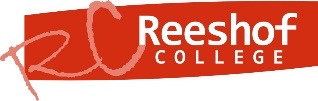 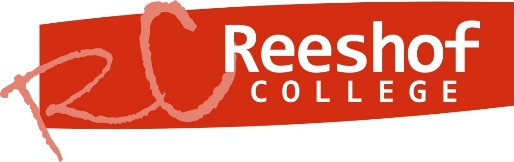 VEILIGHEIDSPROTOCOLVEILIGHEIDSPROTOCOL
Op het Reeshof College zijn wij van mening dat iedere leerling en iedere medewerker recht heeft om te kunnen werken in een veilige omgeving waarin op een respectvolle manier met elkaar wordt omgegaan. Daarbij gaan wij uit van normen en waarden, van afspraken en regels die zijn vastgelegd in een schoolreglement en een leerlingenstatuut. Deze regelingen zijn te vinden op de website van het Reeshof College en kunnen desgewenst worden gedownload.
Op het Reeshof College zijn wij van mening dat iedere leerling en iedere medewerker recht heeft om te kunnen werken in een veilige omgeving waarin op een respectvolle manier met elkaar wordt omgegaan. Daarbij gaan wij uit van normen en waarden, van afspraken en regels die zijn vastgelegd in een schoolreglement en een leerlingenstatuut. Deze regelingen zijn te vinden op de website van het Reeshof College en kunnen desgewenst worden gedownload.
Op het Reeshof College zijn wij van mening dat iedere leerling en iedere medewerker recht heeft om te kunnen werken in een veilige omgeving waarin op een respectvolle manier met elkaar wordt omgegaan. Daarbij gaan wij uit van normen en waarden, van afspraken en regels die zijn vastgelegd in een schoolreglement en een leerlingenstatuut. Deze regelingen zijn te vinden op de website van het Reeshof College en kunnen desgewenst worden gedownload.
Op het Reeshof College zijn wij van mening dat iedere leerling en iedere medewerker recht heeft om te kunnen werken in een veilige omgeving waarin op een respectvolle manier met elkaar wordt omgegaan. Daarbij gaan wij uit van normen en waarden, van afspraken en regels die zijn vastgelegd in een schoolreglement en een leerlingenstatuut. Deze regelingen zijn te vinden op de website van het Reeshof College en kunnen desgewenst worden gedownload.
Op het Reeshof College zijn wij van mening dat iedere leerling en iedere medewerker recht heeft om te kunnen werken in een veilige omgeving waarin op een respectvolle manier met elkaar wordt omgegaan. Daarbij gaan wij uit van normen en waarden, van afspraken en regels die zijn vastgelegd in een schoolreglement en een leerlingenstatuut. Deze regelingen zijn te vinden op de website van het Reeshof College en kunnen desgewenst worden gedownload.
Op het Reeshof College zijn wij van mening dat iedere leerling en iedere medewerker recht heeft om te kunnen werken in een veilige omgeving waarin op een respectvolle manier met elkaar wordt omgegaan. Daarbij gaan wij uit van normen en waarden, van afspraken en regels die zijn vastgelegd in een schoolreglement en een leerlingenstatuut. Deze regelingen zijn te vinden op de website van het Reeshof College en kunnen desgewenst worden gedownload.
Op het Reeshof College zijn wij van mening dat iedere leerling en iedere medewerker recht heeft om te kunnen werken in een veilige omgeving waarin op een respectvolle manier met elkaar wordt omgegaan. Daarbij gaan wij uit van normen en waarden, van afspraken en regels die zijn vastgelegd in een schoolreglement en een leerlingenstatuut. Deze regelingen zijn te vinden op de website van het Reeshof College en kunnen desgewenst worden gedownload.
Op het Reeshof College zijn wij van mening dat iedere leerling en iedere medewerker recht heeft om te kunnen werken in een veilige omgeving waarin op een respectvolle manier met elkaar wordt omgegaan. Daarbij gaan wij uit van normen en waarden, van afspraken en regels die zijn vastgelegd in een schoolreglement en een leerlingenstatuut. Deze regelingen zijn te vinden op de website van het Reeshof College en kunnen desgewenst worden gedownload.
Op het Reeshof College zijn wij van mening dat iedere leerling en iedere medewerker recht heeft om te kunnen werken in een veilige omgeving waarin op een respectvolle manier met elkaar wordt omgegaan. Daarbij gaan wij uit van normen en waarden, van afspraken en regels die zijn vastgelegd in een schoolreglement en een leerlingenstatuut. Deze regelingen zijn te vinden op de website van het Reeshof College en kunnen desgewenst worden gedownload.Wij hanteren de volgende uitgangspunten: Wij hanteren de volgende uitgangspunten: Wij hanteren de volgende uitgangspunten: Wij hanteren de volgende uitgangspunten: Wij hanteren de volgende uitgangspunten: Wij hanteren de volgende uitgangspunten: Wij hanteren de volgende uitgangspunten: Wij hanteren de volgende uitgangspunten: Wij hanteren de volgende uitgangspunten: • Respect hebben voor elkaar en voor de omgeving waarin we met elkaar leven;• Respect hebben voor elkaar en voor de omgeving waarin we met elkaar leven;• Respect hebben voor elkaar en voor de omgeving waarin we met elkaar leven;• Respect hebben voor elkaar en voor de omgeving waarin we met elkaar leven;• Respect hebben voor elkaar en voor de omgeving waarin we met elkaar leven;• Respect hebben voor elkaar en voor de omgeving waarin we met elkaar leven;• Respect hebben voor elkaar en voor de omgeving waarin we met elkaar leven;• Respect hebben voor elkaar en voor de omgeving waarin we met elkaar leven;• Respect hebben voor elkaar en voor de omgeving waarin we met elkaar leven;• Verantwoordelijkheid nemen voor gedrag dat de sfeer in en rondom de school bepaalt;• Verantwoordelijkheid nemen voor gedrag dat de sfeer in en rondom de school bepaalt;• Verantwoordelijkheid nemen voor gedrag dat de sfeer in en rondom de school bepaalt;• Verantwoordelijkheid nemen voor gedrag dat de sfeer in en rondom de school bepaalt;• Verantwoordelijkheid nemen voor gedrag dat de sfeer in en rondom de school bepaalt;• Verantwoordelijkheid nemen voor gedrag dat de sfeer in en rondom de school bepaalt;• Verantwoordelijkheid nemen voor gedrag dat de sfeer in en rondom de school bepaalt;• Verantwoordelijkheid nemen voor gedrag dat de sfeer in en rondom de school bepaalt;• Verantwoordelijkheid nemen voor gedrag dat de sfeer in en rondom de school bepaalt;• Afspraken nakomen en een ander de gelegenheid geven je daarop aan te spreken;Ouders geven de school het vertrouwen en mandaat om bovenstaande te waarborgen en te handhaven. • Afspraken nakomen en een ander de gelegenheid geven je daarop aan te spreken;Ouders geven de school het vertrouwen en mandaat om bovenstaande te waarborgen en te handhaven. • Afspraken nakomen en een ander de gelegenheid geven je daarop aan te spreken;Ouders geven de school het vertrouwen en mandaat om bovenstaande te waarborgen en te handhaven. • Afspraken nakomen en een ander de gelegenheid geven je daarop aan te spreken;Ouders geven de school het vertrouwen en mandaat om bovenstaande te waarborgen en te handhaven. • Afspraken nakomen en een ander de gelegenheid geven je daarop aan te spreken;Ouders geven de school het vertrouwen en mandaat om bovenstaande te waarborgen en te handhaven. • Afspraken nakomen en een ander de gelegenheid geven je daarop aan te spreken;Ouders geven de school het vertrouwen en mandaat om bovenstaande te waarborgen en te handhaven. • Afspraken nakomen en een ander de gelegenheid geven je daarop aan te spreken;Ouders geven de school het vertrouwen en mandaat om bovenstaande te waarborgen en te handhaven. • Afspraken nakomen en een ander de gelegenheid geven je daarop aan te spreken;Ouders geven de school het vertrouwen en mandaat om bovenstaande te waarborgen en te handhaven. • Afspraken nakomen en een ander de gelegenheid geven je daarop aan te spreken;Ouders geven de school het vertrouwen en mandaat om bovenstaande te waarborgen en te handhaven. Wij kunnen nooit een volledige opsomming maken van dingen die je niet behoort te doen. Eigenlijk zijn al die dingen op zichzelf natuurlijk heel vanzelfsprekend. Het komt echter voor dat leerlingen en in een enkel geval zelfs ouder(s)/verzorger(s) die vanzelfsprekendheid niet herkennen of onderschrijven. Dan wordt wel eens gezegd “Maar het staat toch nergens dat dat niet mag!” Eigenlijk is dit soort discussie zinloos als het gaat om zaken die voor ieder weldenkend mens voor de hand liggen. Hieronder hebben wij een poging gedaan volledig te zijn. Mocht dat niet gelukt zijn dan vertrouwen wij er op dat ieders gezond verstand voldoende is om recht te doen aan bovengenoemde uitgangspunten.Wij kunnen nooit een volledige opsomming maken van dingen die je niet behoort te doen. Eigenlijk zijn al die dingen op zichzelf natuurlijk heel vanzelfsprekend. Het komt echter voor dat leerlingen en in een enkel geval zelfs ouder(s)/verzorger(s) die vanzelfsprekendheid niet herkennen of onderschrijven. Dan wordt wel eens gezegd “Maar het staat toch nergens dat dat niet mag!” Eigenlijk is dit soort discussie zinloos als het gaat om zaken die voor ieder weldenkend mens voor de hand liggen. Hieronder hebben wij een poging gedaan volledig te zijn. Mocht dat niet gelukt zijn dan vertrouwen wij er op dat ieders gezond verstand voldoende is om recht te doen aan bovengenoemde uitgangspunten.Wij kunnen nooit een volledige opsomming maken van dingen die je niet behoort te doen. Eigenlijk zijn al die dingen op zichzelf natuurlijk heel vanzelfsprekend. Het komt echter voor dat leerlingen en in een enkel geval zelfs ouder(s)/verzorger(s) die vanzelfsprekendheid niet herkennen of onderschrijven. Dan wordt wel eens gezegd “Maar het staat toch nergens dat dat niet mag!” Eigenlijk is dit soort discussie zinloos als het gaat om zaken die voor ieder weldenkend mens voor de hand liggen. Hieronder hebben wij een poging gedaan volledig te zijn. Mocht dat niet gelukt zijn dan vertrouwen wij er op dat ieders gezond verstand voldoende is om recht te doen aan bovengenoemde uitgangspunten.Wij kunnen nooit een volledige opsomming maken van dingen die je niet behoort te doen. Eigenlijk zijn al die dingen op zichzelf natuurlijk heel vanzelfsprekend. Het komt echter voor dat leerlingen en in een enkel geval zelfs ouder(s)/verzorger(s) die vanzelfsprekendheid niet herkennen of onderschrijven. Dan wordt wel eens gezegd “Maar het staat toch nergens dat dat niet mag!” Eigenlijk is dit soort discussie zinloos als het gaat om zaken die voor ieder weldenkend mens voor de hand liggen. Hieronder hebben wij een poging gedaan volledig te zijn. Mocht dat niet gelukt zijn dan vertrouwen wij er op dat ieders gezond verstand voldoende is om recht te doen aan bovengenoemde uitgangspunten.Wij kunnen nooit een volledige opsomming maken van dingen die je niet behoort te doen. Eigenlijk zijn al die dingen op zichzelf natuurlijk heel vanzelfsprekend. Het komt echter voor dat leerlingen en in een enkel geval zelfs ouder(s)/verzorger(s) die vanzelfsprekendheid niet herkennen of onderschrijven. Dan wordt wel eens gezegd “Maar het staat toch nergens dat dat niet mag!” Eigenlijk is dit soort discussie zinloos als het gaat om zaken die voor ieder weldenkend mens voor de hand liggen. Hieronder hebben wij een poging gedaan volledig te zijn. Mocht dat niet gelukt zijn dan vertrouwen wij er op dat ieders gezond verstand voldoende is om recht te doen aan bovengenoemde uitgangspunten.Wij kunnen nooit een volledige opsomming maken van dingen die je niet behoort te doen. Eigenlijk zijn al die dingen op zichzelf natuurlijk heel vanzelfsprekend. Het komt echter voor dat leerlingen en in een enkel geval zelfs ouder(s)/verzorger(s) die vanzelfsprekendheid niet herkennen of onderschrijven. Dan wordt wel eens gezegd “Maar het staat toch nergens dat dat niet mag!” Eigenlijk is dit soort discussie zinloos als het gaat om zaken die voor ieder weldenkend mens voor de hand liggen. Hieronder hebben wij een poging gedaan volledig te zijn. Mocht dat niet gelukt zijn dan vertrouwen wij er op dat ieders gezond verstand voldoende is om recht te doen aan bovengenoemde uitgangspunten.Wij kunnen nooit een volledige opsomming maken van dingen die je niet behoort te doen. Eigenlijk zijn al die dingen op zichzelf natuurlijk heel vanzelfsprekend. Het komt echter voor dat leerlingen en in een enkel geval zelfs ouder(s)/verzorger(s) die vanzelfsprekendheid niet herkennen of onderschrijven. Dan wordt wel eens gezegd “Maar het staat toch nergens dat dat niet mag!” Eigenlijk is dit soort discussie zinloos als het gaat om zaken die voor ieder weldenkend mens voor de hand liggen. Hieronder hebben wij een poging gedaan volledig te zijn. Mocht dat niet gelukt zijn dan vertrouwen wij er op dat ieders gezond verstand voldoende is om recht te doen aan bovengenoemde uitgangspunten.Wij kunnen nooit een volledige opsomming maken van dingen die je niet behoort te doen. Eigenlijk zijn al die dingen op zichzelf natuurlijk heel vanzelfsprekend. Het komt echter voor dat leerlingen en in een enkel geval zelfs ouder(s)/verzorger(s) die vanzelfsprekendheid niet herkennen of onderschrijven. Dan wordt wel eens gezegd “Maar het staat toch nergens dat dat niet mag!” Eigenlijk is dit soort discussie zinloos als het gaat om zaken die voor ieder weldenkend mens voor de hand liggen. Hieronder hebben wij een poging gedaan volledig te zijn. Mocht dat niet gelukt zijn dan vertrouwen wij er op dat ieders gezond verstand voldoende is om recht te doen aan bovengenoemde uitgangspunten.Wij kunnen nooit een volledige opsomming maken van dingen die je niet behoort te doen. Eigenlijk zijn al die dingen op zichzelf natuurlijk heel vanzelfsprekend. Het komt echter voor dat leerlingen en in een enkel geval zelfs ouder(s)/verzorger(s) die vanzelfsprekendheid niet herkennen of onderschrijven. Dan wordt wel eens gezegd “Maar het staat toch nergens dat dat niet mag!” Eigenlijk is dit soort discussie zinloos als het gaat om zaken die voor ieder weldenkend mens voor de hand liggen. Hieronder hebben wij een poging gedaan volledig te zijn. Mocht dat niet gelukt zijn dan vertrouwen wij er op dat ieders gezond verstand voldoende is om recht te doen aan bovengenoemde uitgangspunten.In het belang van de orde de school en de veiligheid van leerlingen en personeelsleden (binnen en buiten) wordt met name gelet op de volgende zaken:In het belang van de orde de school en de veiligheid van leerlingen en personeelsleden (binnen en buiten) wordt met name gelet op de volgende zaken:In het belang van de orde de school en de veiligheid van leerlingen en personeelsleden (binnen en buiten) wordt met name gelet op de volgende zaken:In het belang van de orde de school en de veiligheid van leerlingen en personeelsleden (binnen en buiten) wordt met name gelet op de volgende zaken:In het belang van de orde de school en de veiligheid van leerlingen en personeelsleden (binnen en buiten) wordt met name gelet op de volgende zaken:In het belang van de orde de school en de veiligheid van leerlingen en personeelsleden (binnen en buiten) wordt met name gelet op de volgende zaken:In het belang van de orde de school en de veiligheid van leerlingen en personeelsleden (binnen en buiten) wordt met name gelet op de volgende zaken:In het belang van de orde de school en de veiligheid van leerlingen en personeelsleden (binnen en buiten) wordt met name gelet op de volgende zaken:In het belang van de orde de school en de veiligheid van leerlingen en personeelsleden (binnen en buiten) wordt met name gelet op de volgende zaken:• (Digitaal) wangedrag: dit kan in vele vormen voorkomen. Een vorm is bijvoorbeeld het grof bejegenen of pesten van medeleerlingen of docenten. • (Digitaal) wangedrag: dit kan in vele vormen voorkomen. Een vorm is bijvoorbeeld het grof bejegenen of pesten van medeleerlingen of docenten. • (Digitaal) wangedrag: dit kan in vele vormen voorkomen. Een vorm is bijvoorbeeld het grof bejegenen of pesten van medeleerlingen of docenten. • (Digitaal) wangedrag: dit kan in vele vormen voorkomen. Een vorm is bijvoorbeeld het grof bejegenen of pesten van medeleerlingen of docenten. • (Digitaal) wangedrag: dit kan in vele vormen voorkomen. Een vorm is bijvoorbeeld het grof bejegenen of pesten van medeleerlingen of docenten. • (Digitaal) wangedrag: dit kan in vele vormen voorkomen. Een vorm is bijvoorbeeld het grof bejegenen of pesten van medeleerlingen of docenten. • (Digitaal) wangedrag: dit kan in vele vormen voorkomen. Een vorm is bijvoorbeeld het grof bejegenen of pesten van medeleerlingen of docenten. • (Digitaal) wangedrag: dit kan in vele vormen voorkomen. Een vorm is bijvoorbeeld het grof bejegenen of pesten van medeleerlingen of docenten. • (Digitaal) wangedrag: dit kan in vele vormen voorkomen. Een vorm is bijvoorbeeld het grof bejegenen of pesten van medeleerlingen of docenten. • Intimidatie, bedreiging en gebruik van verbaal of non-verbaal agressief gedrag: dit zijn ernstige vormen van wangedrag. • Intimidatie, bedreiging en gebruik van verbaal of non-verbaal agressief gedrag: dit zijn ernstige vormen van wangedrag. • Intimidatie, bedreiging en gebruik van verbaal of non-verbaal agressief gedrag: dit zijn ernstige vormen van wangedrag. • Intimidatie, bedreiging en gebruik van verbaal of non-verbaal agressief gedrag: dit zijn ernstige vormen van wangedrag. • Intimidatie, bedreiging en gebruik van verbaal of non-verbaal agressief gedrag: dit zijn ernstige vormen van wangedrag. • Intimidatie, bedreiging en gebruik van verbaal of non-verbaal agressief gedrag: dit zijn ernstige vormen van wangedrag. • Intimidatie, bedreiging en gebruik van verbaal of non-verbaal agressief gedrag: dit zijn ernstige vormen van wangedrag. • Intimidatie, bedreiging en gebruik van verbaal of non-verbaal agressief gedrag: dit zijn ernstige vormen van wangedrag. • Intimidatie, bedreiging en gebruik van verbaal of non-verbaal agressief gedrag: dit zijn ernstige vormen van wangedrag. • Wapens: het bij zich hebben en/of het gebruik van (steek)wapens is verboden. Een overtreding van deze regel wordt in principe bestraft met verwijdering van school. • Wapens: het bij zich hebben en/of het gebruik van (steek)wapens is verboden. Een overtreding van deze regel wordt in principe bestraft met verwijdering van school. • Wapens: het bij zich hebben en/of het gebruik van (steek)wapens is verboden. Een overtreding van deze regel wordt in principe bestraft met verwijdering van school. • Wapens: het bij zich hebben en/of het gebruik van (steek)wapens is verboden. Een overtreding van deze regel wordt in principe bestraft met verwijdering van school. • Wapens: het bij zich hebben en/of het gebruik van (steek)wapens is verboden. Een overtreding van deze regel wordt in principe bestraft met verwijdering van school. • Wapens: het bij zich hebben en/of het gebruik van (steek)wapens is verboden. Een overtreding van deze regel wordt in principe bestraft met verwijdering van school. • Wapens: het bij zich hebben en/of het gebruik van (steek)wapens is verboden. Een overtreding van deze regel wordt in principe bestraft met verwijdering van school. • Wapens: het bij zich hebben en/of het gebruik van (steek)wapens is verboden. Een overtreding van deze regel wordt in principe bestraft met verwijdering van school. • Wapens: het bij zich hebben en/of het gebruik van (steek)wapens is verboden. Een overtreding van deze regel wordt in principe bestraft met verwijdering van school. • Alcohol, drugs en vuurwerk: het in het bezit hebben, het gebruik en/of het verhandelen van alcohol, alcoholhoudende dranken, drugs en vuurwerk, in school of op het schoolplein, is verboden.• Alcohol, drugs en vuurwerk: het in het bezit hebben, het gebruik en/of het verhandelen van alcohol, alcoholhoudende dranken, drugs en vuurwerk, in school of op het schoolplein, is verboden.• Alcohol, drugs en vuurwerk: het in het bezit hebben, het gebruik en/of het verhandelen van alcohol, alcoholhoudende dranken, drugs en vuurwerk, in school of op het schoolplein, is verboden.• Alcohol, drugs en vuurwerk: het in het bezit hebben, het gebruik en/of het verhandelen van alcohol, alcoholhoudende dranken, drugs en vuurwerk, in school of op het schoolplein, is verboden.• Alcohol, drugs en vuurwerk: het in het bezit hebben, het gebruik en/of het verhandelen van alcohol, alcoholhoudende dranken, drugs en vuurwerk, in school of op het schoolplein, is verboden.• Alcohol, drugs en vuurwerk: het in het bezit hebben, het gebruik en/of het verhandelen van alcohol, alcoholhoudende dranken, drugs en vuurwerk, in school of op het schoolplein, is verboden.• Alcohol, drugs en vuurwerk: het in het bezit hebben, het gebruik en/of het verhandelen van alcohol, alcoholhoudende dranken, drugs en vuurwerk, in school of op het schoolplein, is verboden.• Alcohol, drugs en vuurwerk: het in het bezit hebben, het gebruik en/of het verhandelen van alcohol, alcoholhoudende dranken, drugs en vuurwerk, in school of op het schoolplein, is verboden.• Alcohol, drugs en vuurwerk: het in het bezit hebben, het gebruik en/of het verhandelen van alcohol, alcoholhoudende dranken, drugs en vuurwerk, in school of op het schoolplein, is verboden.• Diefstal en vernieling: beschadiging of ontvreemding van andermans eigendommen en dus óók de eigendommen van de school is verboden.• Diefstal en vernieling: beschadiging of ontvreemding van andermans eigendommen en dus óók de eigendommen van de school is verboden.• Diefstal en vernieling: beschadiging of ontvreemding van andermans eigendommen en dus óók de eigendommen van de school is verboden.• Diefstal en vernieling: beschadiging of ontvreemding van andermans eigendommen en dus óók de eigendommen van de school is verboden.• Diefstal en vernieling: beschadiging of ontvreemding van andermans eigendommen en dus óók de eigendommen van de school is verboden.• Diefstal en vernieling: beschadiging of ontvreemding van andermans eigendommen en dus óók de eigendommen van de school is verboden.• Diefstal en vernieling: beschadiging of ontvreemding van andermans eigendommen en dus óók de eigendommen van de school is verboden.• Diefstal en vernieling: beschadiging of ontvreemding van andermans eigendommen en dus óók de eigendommen van de school is verboden.• Diefstal en vernieling: beschadiging of ontvreemding van andermans eigendommen en dus óók de eigendommen van de school is verboden.Leerlingen die zich schuldig maken aan één of meerdere van voornoemde zaken worden ter verantwoording geroepen. In dit kader werkt de school (samen met andere Tilburgse scholen) mee aan een samenwerkingsovereenkomst tussen de gemeente Tilburg, de politie, het Openbaar Ministerie en HALT Brabant Centraal. Die overeenkomst is vastgelegd in het “Convenant De Veilige School”. Strafbare feiten in en rondom de school of in relatie met de school worden altijd gemeld bij de politie, al of niet in de vorm van een aangifte. Aangifte kan zowel door het slachtoffer als door de school worden gedaan. Dit kan leiden tot:Leerlingen die zich schuldig maken aan één of meerdere van voornoemde zaken worden ter verantwoording geroepen. In dit kader werkt de school (samen met andere Tilburgse scholen) mee aan een samenwerkingsovereenkomst tussen de gemeente Tilburg, de politie, het Openbaar Ministerie en HALT Brabant Centraal. Die overeenkomst is vastgelegd in het “Convenant De Veilige School”. Strafbare feiten in en rondom de school of in relatie met de school worden altijd gemeld bij de politie, al of niet in de vorm van een aangifte. Aangifte kan zowel door het slachtoffer als door de school worden gedaan. Dit kan leiden tot:Leerlingen die zich schuldig maken aan één of meerdere van voornoemde zaken worden ter verantwoording geroepen. In dit kader werkt de school (samen met andere Tilburgse scholen) mee aan een samenwerkingsovereenkomst tussen de gemeente Tilburg, de politie, het Openbaar Ministerie en HALT Brabant Centraal. Die overeenkomst is vastgelegd in het “Convenant De Veilige School”. Strafbare feiten in en rondom de school of in relatie met de school worden altijd gemeld bij de politie, al of niet in de vorm van een aangifte. Aangifte kan zowel door het slachtoffer als door de school worden gedaan. Dit kan leiden tot:Leerlingen die zich schuldig maken aan één of meerdere van voornoemde zaken worden ter verantwoording geroepen. In dit kader werkt de school (samen met andere Tilburgse scholen) mee aan een samenwerkingsovereenkomst tussen de gemeente Tilburg, de politie, het Openbaar Ministerie en HALT Brabant Centraal. Die overeenkomst is vastgelegd in het “Convenant De Veilige School”. Strafbare feiten in en rondom de school of in relatie met de school worden altijd gemeld bij de politie, al of niet in de vorm van een aangifte. Aangifte kan zowel door het slachtoffer als door de school worden gedaan. Dit kan leiden tot:Leerlingen die zich schuldig maken aan één of meerdere van voornoemde zaken worden ter verantwoording geroepen. In dit kader werkt de school (samen met andere Tilburgse scholen) mee aan een samenwerkingsovereenkomst tussen de gemeente Tilburg, de politie, het Openbaar Ministerie en HALT Brabant Centraal. Die overeenkomst is vastgelegd in het “Convenant De Veilige School”. Strafbare feiten in en rondom de school of in relatie met de school worden altijd gemeld bij de politie, al of niet in de vorm van een aangifte. Aangifte kan zowel door het slachtoffer als door de school worden gedaan. Dit kan leiden tot:Leerlingen die zich schuldig maken aan één of meerdere van voornoemde zaken worden ter verantwoording geroepen. In dit kader werkt de school (samen met andere Tilburgse scholen) mee aan een samenwerkingsovereenkomst tussen de gemeente Tilburg, de politie, het Openbaar Ministerie en HALT Brabant Centraal. Die overeenkomst is vastgelegd in het “Convenant De Veilige School”. Strafbare feiten in en rondom de school of in relatie met de school worden altijd gemeld bij de politie, al of niet in de vorm van een aangifte. Aangifte kan zowel door het slachtoffer als door de school worden gedaan. Dit kan leiden tot:Leerlingen die zich schuldig maken aan één of meerdere van voornoemde zaken worden ter verantwoording geroepen. In dit kader werkt de school (samen met andere Tilburgse scholen) mee aan een samenwerkingsovereenkomst tussen de gemeente Tilburg, de politie, het Openbaar Ministerie en HALT Brabant Centraal. Die overeenkomst is vastgelegd in het “Convenant De Veilige School”. Strafbare feiten in en rondom de school of in relatie met de school worden altijd gemeld bij de politie, al of niet in de vorm van een aangifte. Aangifte kan zowel door het slachtoffer als door de school worden gedaan. Dit kan leiden tot:Leerlingen die zich schuldig maken aan één of meerdere van voornoemde zaken worden ter verantwoording geroepen. In dit kader werkt de school (samen met andere Tilburgse scholen) mee aan een samenwerkingsovereenkomst tussen de gemeente Tilburg, de politie, het Openbaar Ministerie en HALT Brabant Centraal. Die overeenkomst is vastgelegd in het “Convenant De Veilige School”. Strafbare feiten in en rondom de school of in relatie met de school worden altijd gemeld bij de politie, al of niet in de vorm van een aangifte. Aangifte kan zowel door het slachtoffer als door de school worden gedaan. Dit kan leiden tot:Leerlingen die zich schuldig maken aan één of meerdere van voornoemde zaken worden ter verantwoording geroepen. In dit kader werkt de school (samen met andere Tilburgse scholen) mee aan een samenwerkingsovereenkomst tussen de gemeente Tilburg, de politie, het Openbaar Ministerie en HALT Brabant Centraal. Die overeenkomst is vastgelegd in het “Convenant De Veilige School”. Strafbare feiten in en rondom de school of in relatie met de school worden altijd gemeld bij de politie, al of niet in de vorm van een aangifte. Aangifte kan zowel door het slachtoffer als door de school worden gedaan. Dit kan leiden tot:• Een corrigerend gesprek met de leerling door de politie;• Een corrigerend gesprek met de leerling door de politie;• Een corrigerend gesprek met de leerling door de politie;• Een corrigerend gesprek met de leerling door de politie;• Een corrigerend gesprek met de leerling door de politie;• Een corrigerend gesprek met de leerling door de politie;• Een corrigerend gesprek met de leerling door de politie;• Een corrigerend gesprek met de leerling door de politie;• Een corrigerend gesprek met de leerling door de politie;• Een verwijzing naar HALT Brabant Centraal of naar het zogenoemde Veiligheidshuis;• Een verwijzing naar HALT Brabant Centraal of naar het zogenoemde Veiligheidshuis;• Een verwijzing naar HALT Brabant Centraal of naar het zogenoemde Veiligheidshuis;• Een verwijzing naar HALT Brabant Centraal of naar het zogenoemde Veiligheidshuis;• Een verwijzing naar HALT Brabant Centraal of naar het zogenoemde Veiligheidshuis;• Een verwijzing naar HALT Brabant Centraal of naar het zogenoemde Veiligheidshuis;• Een verwijzing naar HALT Brabant Centraal of naar het zogenoemde Veiligheidshuis;• Een verwijzing naar HALT Brabant Centraal of naar het zogenoemde Veiligheidshuis;• Een verwijzing naar HALT Brabant Centraal of naar het zogenoemde Veiligheidshuis;• Het doorsturen naar de leerplichtambtenaar of naar het Openbaar Ministerie.• Het doorsturen naar de leerplichtambtenaar of naar het Openbaar Ministerie.• Het doorsturen naar de leerplichtambtenaar of naar het Openbaar Ministerie.• Het doorsturen naar de leerplichtambtenaar of naar het Openbaar Ministerie.• Het doorsturen naar de leerplichtambtenaar of naar het Openbaar Ministerie.• Het doorsturen naar de leerplichtambtenaar of naar het Openbaar Ministerie.• Het doorsturen naar de leerplichtambtenaar of naar het Openbaar Ministerie.• Het doorsturen naar de leerplichtambtenaar of naar het Openbaar Ministerie.• Het doorsturen naar de leerplichtambtenaar of naar het Openbaar Ministerie.Door en op last van het bevoegd gezag van de school en/of de politie kunnen kluisjes, kleding en andere eigendommen op verboden bezit gecontroleerd worden. Los van wat er in het justitiële circuit eventueel met een leerling gebeurt, kan de school een leerling, afhankelijk van de aard en de duur van de overtreding, straffen. Die straf kan uitmonden in een verwijdering van school. Daar waar de school dat noodzakelijk acht, kan naast een eventuele strafrechtelijke procedure, worden overgegaan tot het instellen van een civiele procedure.Door en op last van het bevoegd gezag van de school en/of de politie kunnen kluisjes, kleding en andere eigendommen op verboden bezit gecontroleerd worden. Los van wat er in het justitiële circuit eventueel met een leerling gebeurt, kan de school een leerling, afhankelijk van de aard en de duur van de overtreding, straffen. Die straf kan uitmonden in een verwijdering van school. Daar waar de school dat noodzakelijk acht, kan naast een eventuele strafrechtelijke procedure, worden overgegaan tot het instellen van een civiele procedure.Door en op last van het bevoegd gezag van de school en/of de politie kunnen kluisjes, kleding en andere eigendommen op verboden bezit gecontroleerd worden. Los van wat er in het justitiële circuit eventueel met een leerling gebeurt, kan de school een leerling, afhankelijk van de aard en de duur van de overtreding, straffen. Die straf kan uitmonden in een verwijdering van school. Daar waar de school dat noodzakelijk acht, kan naast een eventuele strafrechtelijke procedure, worden overgegaan tot het instellen van een civiele procedure.Door en op last van het bevoegd gezag van de school en/of de politie kunnen kluisjes, kleding en andere eigendommen op verboden bezit gecontroleerd worden. Los van wat er in het justitiële circuit eventueel met een leerling gebeurt, kan de school een leerling, afhankelijk van de aard en de duur van de overtreding, straffen. Die straf kan uitmonden in een verwijdering van school. Daar waar de school dat noodzakelijk acht, kan naast een eventuele strafrechtelijke procedure, worden overgegaan tot het instellen van een civiele procedure.Door en op last van het bevoegd gezag van de school en/of de politie kunnen kluisjes, kleding en andere eigendommen op verboden bezit gecontroleerd worden. Los van wat er in het justitiële circuit eventueel met een leerling gebeurt, kan de school een leerling, afhankelijk van de aard en de duur van de overtreding, straffen. Die straf kan uitmonden in een verwijdering van school. Daar waar de school dat noodzakelijk acht, kan naast een eventuele strafrechtelijke procedure, worden overgegaan tot het instellen van een civiele procedure.Door en op last van het bevoegd gezag van de school en/of de politie kunnen kluisjes, kleding en andere eigendommen op verboden bezit gecontroleerd worden. Los van wat er in het justitiële circuit eventueel met een leerling gebeurt, kan de school een leerling, afhankelijk van de aard en de duur van de overtreding, straffen. Die straf kan uitmonden in een verwijdering van school. Daar waar de school dat noodzakelijk acht, kan naast een eventuele strafrechtelijke procedure, worden overgegaan tot het instellen van een civiele procedure.Door en op last van het bevoegd gezag van de school en/of de politie kunnen kluisjes, kleding en andere eigendommen op verboden bezit gecontroleerd worden. Los van wat er in het justitiële circuit eventueel met een leerling gebeurt, kan de school een leerling, afhankelijk van de aard en de duur van de overtreding, straffen. Die straf kan uitmonden in een verwijdering van school. Daar waar de school dat noodzakelijk acht, kan naast een eventuele strafrechtelijke procedure, worden overgegaan tot het instellen van een civiele procedure.Door en op last van het bevoegd gezag van de school en/of de politie kunnen kluisjes, kleding en andere eigendommen op verboden bezit gecontroleerd worden. Los van wat er in het justitiële circuit eventueel met een leerling gebeurt, kan de school een leerling, afhankelijk van de aard en de duur van de overtreding, straffen. Die straf kan uitmonden in een verwijdering van school. Daar waar de school dat noodzakelijk acht, kan naast een eventuele strafrechtelijke procedure, worden overgegaan tot het instellen van een civiele procedure.Door en op last van het bevoegd gezag van de school en/of de politie kunnen kluisjes, kleding en andere eigendommen op verboden bezit gecontroleerd worden. Los van wat er in het justitiële circuit eventueel met een leerling gebeurt, kan de school een leerling, afhankelijk van de aard en de duur van de overtreding, straffen. Die straf kan uitmonden in een verwijdering van school. Daar waar de school dat noodzakelijk acht, kan naast een eventuele strafrechtelijke procedure, worden overgegaan tot het instellen van een civiele procedure.In het schoolgebouw en in de fietsenstalling wordt gebruik gemaakt van camera’s om de bezittingen van de school en van de leerlingen te beschermen, en om ongewenst gedrag te signaleren. De opnamen die worden gemaakt, worden enige tijd (maximaal 6 maanden) bewaard, zodat ze desgewenst als bewijsmateriaal bij overtredingen kunnen worden ingezet.In het schoolgebouw en in de fietsenstalling wordt gebruik gemaakt van camera’s om de bezittingen van de school en van de leerlingen te beschermen, en om ongewenst gedrag te signaleren. De opnamen die worden gemaakt, worden enige tijd (maximaal 6 maanden) bewaard, zodat ze desgewenst als bewijsmateriaal bij overtredingen kunnen worden ingezet.In het schoolgebouw en in de fietsenstalling wordt gebruik gemaakt van camera’s om de bezittingen van de school en van de leerlingen te beschermen, en om ongewenst gedrag te signaleren. De opnamen die worden gemaakt, worden enige tijd (maximaal 6 maanden) bewaard, zodat ze desgewenst als bewijsmateriaal bij overtredingen kunnen worden ingezet.In het schoolgebouw en in de fietsenstalling wordt gebruik gemaakt van camera’s om de bezittingen van de school en van de leerlingen te beschermen, en om ongewenst gedrag te signaleren. De opnamen die worden gemaakt, worden enige tijd (maximaal 6 maanden) bewaard, zodat ze desgewenst als bewijsmateriaal bij overtredingen kunnen worden ingezet.In het schoolgebouw en in de fietsenstalling wordt gebruik gemaakt van camera’s om de bezittingen van de school en van de leerlingen te beschermen, en om ongewenst gedrag te signaleren. De opnamen die worden gemaakt, worden enige tijd (maximaal 6 maanden) bewaard, zodat ze desgewenst als bewijsmateriaal bij overtredingen kunnen worden ingezet.In het schoolgebouw en in de fietsenstalling wordt gebruik gemaakt van camera’s om de bezittingen van de school en van de leerlingen te beschermen, en om ongewenst gedrag te signaleren. De opnamen die worden gemaakt, worden enige tijd (maximaal 6 maanden) bewaard, zodat ze desgewenst als bewijsmateriaal bij overtredingen kunnen worden ingezet.In het schoolgebouw en in de fietsenstalling wordt gebruik gemaakt van camera’s om de bezittingen van de school en van de leerlingen te beschermen, en om ongewenst gedrag te signaleren. De opnamen die worden gemaakt, worden enige tijd (maximaal 6 maanden) bewaard, zodat ze desgewenst als bewijsmateriaal bij overtredingen kunnen worden ingezet.In het schoolgebouw en in de fietsenstalling wordt gebruik gemaakt van camera’s om de bezittingen van de school en van de leerlingen te beschermen, en om ongewenst gedrag te signaleren. De opnamen die worden gemaakt, worden enige tijd (maximaal 6 maanden) bewaard, zodat ze desgewenst als bewijsmateriaal bij overtredingen kunnen worden ingezet.In het schoolgebouw en in de fietsenstalling wordt gebruik gemaakt van camera’s om de bezittingen van de school en van de leerlingen te beschermen, en om ongewenst gedrag te signaleren. De opnamen die worden gemaakt, worden enige tijd (maximaal 6 maanden) bewaard, zodat ze desgewenst als bewijsmateriaal bij overtredingen kunnen worden ingezet.Ondergetekende:(naam ouder/verzorger)(naam ouder/verzorger)(naam ouder/verzorger)Ouder/verzorger van:(naam leerling)(naam leerling)heeft kennis genomen van bovenstaand veiligheidsprotocol en onderschrijft dit protocol.heeft kennis genomen van bovenstaand veiligheidsprotocol en onderschrijft dit protocol.heeft kennis genomen van bovenstaand veiligheidsprotocol en onderschrijft dit protocol.heeft kennis genomen van bovenstaand veiligheidsprotocol en onderschrijft dit protocol.heeft kennis genomen van bovenstaand veiligheidsprotocol en onderschrijft dit protocol.heeft kennis genomen van bovenstaand veiligheidsprotocol en onderschrijft dit protocol.Tilburg (datum invullen)--Handtekening ouder/verzorger:Handtekening ouder/verzorger:Handtekening leerling: